§757.  Payment of expensesOn termination of the derivative proceeding the court may:  [PL 2001, c. 640, Pt. A, §2 (NEW); PL 2001, c. 640, Pt. B, §7 (AFF).]1.  Corporation to pay plaintiff's expenses.  Order the corporation to pay the plaintiff's expenses incurred in the proceeding if it finds that the proceeding has resulted in a substantial benefit to the corporation;[PL 2007, c. 289, §12 (AMD).]2.  Plaintiff to pay defendant's expenses.  Order the plaintiff to pay any defendant's expenses incurred in defending the proceeding if it finds that the proceeding was commenced or maintained without reasonable cause or for an improper purpose; or[PL 2007, c. 289, §12 (AMD).]3.  Improper purpose.  Order a party to pay an opposing party's expenses incurred because of the filing of a pleading, motion or other paper, if it finds after reasonable inquiry that the pleading, motion or other paper was not well grounded in fact or warranted by existing law or a good faith argument for the extension, modification or reversal of existing law and was interposed for an improper purpose, such as to harass or cause unnecessary delay or needless increase in the cost of litigation.[PL 2007, c. 289, §12 (AMD).]SECTION HISTORYPL 2001, c. 640, §A2 (NEW). PL 2001, c. 640, §B7 (AFF). PL 2007, c. 289, §12 (AMD). The State of Maine claims a copyright in its codified statutes. If you intend to republish this material, we require that you include the following disclaimer in your publication:All copyrights and other rights to statutory text are reserved by the State of Maine. The text included in this publication reflects changes made through the First Regular and First Special Session of the 131st Maine Legislature and is current through November 1. 2023
                    . The text is subject to change without notice. It is a version that has not been officially certified by the Secretary of State. Refer to the Maine Revised Statutes Annotated and supplements for certified text.
                The Office of the Revisor of Statutes also requests that you send us one copy of any statutory publication you may produce. Our goal is not to restrict publishing activity, but to keep track of who is publishing what, to identify any needless duplication and to preserve the State's copyright rights.PLEASE NOTE: The Revisor's Office cannot perform research for or provide legal advice or interpretation of Maine law to the public. If you need legal assistance, please contact a qualified attorney.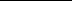 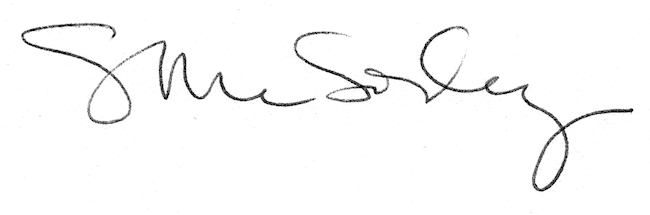 